                         RESUME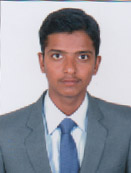   	 OBJECTIVETo establish a successful career that enables personal and professional growth and be sincere in the profession I take up and looking forward an opportunity in a challenging environment and to enhance my personal skills.ZZZZZZZZZZZZZZZ 	ACADEMICS:Graduated in BHM &CT (Bachelor of Catering Technology and Culinary Arts) from INDIAN INSTITUTE OF HOTEL MANAGEMENT & CULINARY ARTS, HABSIGUDA HYDERABAD.Intermediate from SRI CHAITANYA JUNIOR COLLEGE.Schooling from SRKS VIDHYALA   HIGH SCHOOL.			   	EXPERIENCE				 MARRIOTT RESORT&SPA  FOR FOUR MONTHS INTERNSHIP (GOA)MOVENPICK HOTEL DEIRA  FOR Two YEAR  housekeeping   SUPERVSIOR (DUBAI)SWAGTHA HOTEL ONE Year housekeeping supervisor (HYD)ACHIEVEMENTS                         ACHIEVEMENTSAppreciation from guests and seniors.         AREAS OF INTERESTACCODMATION OPERATION			  STRENGTHS:Hard workingPunctualityZeal to learn new things			HOBBIESWatching moviesPlaying circket			     DECLARATION:   I   hereby declare that the above information given by me are true to the best of my knowledge. 							